Nazwa i adres Zamawiającego:Miejskie Przedsiębiorstwo Oczyszczania Sp. z o. o. z siedzibą w Toruniu przy ul. Grudziądzkiej 159,  wpisana do Krajowego Rejestru Sądowego prowadzonego przez VII Wydział Gospodarczy Sądu Rejonowego w Toruniu pod numerem 0000151221, posiadająca NIP 879-016-92-80, Regon 870525973, o kapitale zakładowym wynoszącym 13 618 000 złDane dotyczące Wykonawcy:Firma: …………………..……………………………….………………………………………………..……Siedziba:.………………..……………………………………………………………………………………….                                                        (dotyczy osoby prawnej albo jednostki organizacyjnej nieposiadającej osobowości prawnej)Imię i Nazwisko: ………………………………….……………………………………………………………Adres zamieszkania:….………………………………………………………………………….……………………Nazwa przedsiębiorstwa:………………………………………………………………………………………………Adres Wykonawcy:……………………………………………………………………………………………………                                                     (dotyczy przedsiębiorców będących osobami fizycznymi i wspólnikami spółki cywilnej                                                                       jak i osób fizycznych nieprowadzących działalności gospodarczej)NIP:…………………..………………Regon:……………………………….Dane kontaktowe Wykonawcy:Nr telefonu:…………………………………Nr faksu: ……………..……………………Adres poczty elektronicznej: ……………………………………………………………………………..W nawiązaniu do ogłoszenia o prowadzeniu niniejszego przetargu nieograniczonego oraz wymagań Specyfikacji Istotnych Warunków Zamówienia zobowiązuję się do wykonania przedmiotu zamówienia opisanego w SIWZ w postępowaniu o znaku OS/ZP-21/2018 na następujących warunkach:1. Część 1: Dostawa ogumienia do pojazdów samochodowych,  maszyn budowlanych  
przemysłowych oraz ciągników i maszyn rolniczych:1)	Oferuję wykonanie przedmiotu zamówienia za cenę brutto:........................................................................zł 
(słownie złotych: ......................................................................................................................).2)	Powyższa cena została obliczona zgodnie z poniższą tabelą:Uwaga !Wykonawca zobowiązany jest do zaoferowania opon o tej samej konstrukcji karkasu i tej samej rzeżbie bieżnika co wykazane opony  
w „Opisie przedmiotu zamówienia” – wynika to z konieczności doboru zakupionych opon, do już zamontowanych opon na samochodach Zamawiającego . Prawo o ruchu drogowym (t.j. Dz.U. z 2018 r. poz.1990) wymaga aby każdy pojazd był wyposażony  
w obrębie jednej osi, w opony o tej samej konstrukcji karkasu i tej samej rzeżbie bieżnika.3)	Na przedmiot zamówienia oferuję gwarancję w wymiarze ……. miesięcy od dnia odbioru przedmiotu zamówienia.4)	Przedmiot zamówienia zrealizuję sam / część zamówienia powierzę podwykonawcom ...........................................................................................................2. Część 2: Dostawa ogumienie  do ładowarek  pracujących w ciężkich warunkach  
z bieżnikiem o skalnym wzorze i w jodełkę:1)	Oferuję wykonanie przedmiotu zamówienia za cenę brutto:........................................................................zł 
(słownie złotych: ......................................................................................................................).2)	Powyższa cena została obliczona zgodnie z poniższą tabelą3)	Na przedmiot zamówienia oferuję gwarancję w wymiarze ……. miesięcy od dnia odbioru przedmiotu zamówienia.4)	Przedmiot zamówienia zrealizuję sam / część zamówienia powierzę podwykonawcom ...........................................................................................................OŚWIADCZAM, że umocowanie do podpisania oferty, względnie do podpisania innych oświadczeń lub dokumentów składanych wraz z ofertą wynika z dokumentu, który Zamawiający może pobrać z bezpłatnej i ogólnodostępnej bazy danych, tj.:a) bazy Krajowego Rejestru Sądowego dostępnej na stronie internetowej
https://ems.ms.gov.pl/krs/;b)  bazy Centralnej Ewidencji i Informacja o Działalności Gospodarczej na stronie
internetowej https://prod.ceidg.gov.pl/CEIDG/;c)   _____________________________ /jeśli dotyczy to wpisać nazwę oraz adres 
internetowy innej bazy danych/OŚWIADCZAM, że zapoznałem się ze Specyfikacją Istotnych Warunków Zamówienia  
i nie wnoszę do niej zastrzeżeń.UWAŻAM się za związanego niniejszą ofertą na czas wskazany w Specyfikacji Istotnych Warunków Zamówienia, czyli przez okres 30 dni od upływu terminu składania ofert.Zapoznałem się z treścią wzoru umowy, nie wnoszę do niego zastrzeżeń 
i zobowiązuję się do zawarcia umowy na warunkach w nim określonych w przypadku gdyby uznano moją ofertę za najkorzystniejsząZastrzegam / nie zastrzegam w trybie art. 8 ust. 3 ustawy z dnia 29 stycznia 2004 r. Prawo zamówień publicznych (t.j. Dz. U. z 2018 r. poz. 1986) w  odniesieniu do informacji zawartych  
w ofercie, iż nie mogą być one udostępniane innym uczestnikom postępowania. Zastrzeżeniu podlegają następujące informacje, stanowiące tajemnicę przedsiębiorstwa w rozumieniu przepisów o zwalczaniu nieuczciwej konkurencji:……………………………………………………………………………………….………... …………………………………………………………………………………………………………………Czy wykonawca jest mikroprzedsiębiorstwem, bądź małym lub średnim przedsiębiorstwem?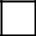 TakNieWadium (w przypadku wniesienia w formie pieniężnej) proszę zwrócić na konto: ……………………………………………………………………………………………….…………...……Nazwa banku Wykonawcy: ……………………………………………………………………………...…Oświadczam, że wypełniłem obowiązki informacyjne przewidziane w art. 13 lub art. 14 RODO wobec osób fizycznych, od których dane osobowe bezpośrednio lub pośrednio pozyskałem 
w celu ubiegania się o udzielenie zamówienia publicznego w niniejszym postępowaniu.OFERTĘ niniejszą składam na ............... kolejno ponumerowanych stronach.ZAŁĄCZNIKAMI do niniejszej oferty, stanowiącymi jej integralną część są:.......................................,	2)	.......................................,.......................................,	4)	.......................................,.................................. dn. ............................     .........................................................................(czytelny podpis osoby lub osób upoważnionych lub imienna pieczątka i podpis)Wykonawca:…………………………………………………………………………reprezentowany przez:…………………………………………………………………………(imię, nazwisko, stanowisko/podstawa do  reprezentacji)Oświadczenie wykonawcy składane na podstawie art. 25a ust. 1 ustawy z dnia 29 stycznia 2004 r.  Prawo zamówień publicznych (dalej jako: ustawa Pzp), DOTYCZĄCE PRZESŁANEK WYKLUCZENIA Z POSTĘPOWANIANa potrzeby postępowania o udzielenie zamówienia publicznego na dostawę ogumienia samochodowego,  przemysłowego i rolniczego, prowadzonego przez Miejskie Przedsiębiorstwo Oczyszczania Sp. z o.o. w Toruniu, oświadczam, co następuje:OŚWIADCZENIA DOTYCZĄCE WYKONAWCY:Oświadczam, że nie podlegam wykluczeniu z postępowania na podstawie 
art. 24 ust 1 pkt 12-23 ustawy Pzp.…………….……. (miejscowość), dnia ………….……. r. 							…………………………………………(podpis)Oświadczam, że zachodzą w stosunku do mnie podstawy wykluczenia z postępowania na podstawie art. …………. ustawy Pzp (podać mającą zastosowanie podstawę wykluczenia spośród wymienionych w art. 24 ust. 1 pkt 13-14, 16-20 lub art. 24 ust. 5 ustawy Pzp). Jednocześnie oświadczam, że w związku z ww. okolicznością, 
na podstawie art. 24 ust. 8 ustawy Pzp podjąłem następujące środki naprawcze: ………………………………………………………………………………………………………………..…………………………………………………………………………………………..…………………...........…………….……. (miejscowość), dnia …………………. r. 							…………………………………………(podpis)OŚWIADCZENIE DOTYCZĄCE PODMIOTU, NA KTÓREGO ZASOBY POWOŁUJE SIĘ WYKONAWCA:Oświadczam, że w stosunku do następującego/ych podmiotu/tów, na którego/ych zasoby powołuję się w niniejszym postępowaniu, tj.: …………………………………………………………… (podać pełną nazwę/firmę, adres, a także w zależności od podmiotu: NIP/PESEL, KRS/CEiDG) nie zachodzą podstawy wykluczenia z postępowania o udzielenie zamówienia.…………….……. (miejscowość), dnia …………………. r. 							…………………………………………(podpis)OŚWIADCZENIE DOTYCZĄCE PODWYKONAWCY NIEBĘDĄCEGO PODMIOTEM, NA KTÓREGO ZASOBY POWOŁUJE SIĘ WYKONAWCA:Oświadczam, że w stosunku do następującego/ych podmiotu/tów, będącego/ych podwykonawcą/ami: ……………………………………………………………………..….…… (podać pełną nazwę/firmę, adres, a także w zależności od podmiotu: NIP/PESEL, KRS/CEiDG), nie zachodzą podstawy wykluczenia z postępowania o udzielenie zamówienia.…………….……. (miejscowość), dnia …………………. r. 							…………………………………………(podpis)OŚWIADCZENIE DOTYCZĄCE PODANYCH INFORMACJI:Oświadczam, że wszystkie informacje podane w powyższych oświadczeniach są aktualne 
i zgodne z prawdą oraz zostały przedstawione z pełną świadomością konsekwencji wprowadzenia Zamawiającego w błąd przy przedstawianiu informacji.…………….……. (miejscowość), dnia …………………. r. 							…………………………………………(podpis)Wykonawca:…………………………………………………………………………reprezentowany przez:…………………………………………………………………………(imię, nazwisko, stanowisko/podstawa do  reprezentacji)Oświadczenie wykonawcy składane na podstawie art. 24 ust. 11 ustawy z dnia 29 stycznia 2004 r.  Prawo zamówień publicznych (dalej jako: ustawa Pzp), O PRZYNALEŻNOŚCI LUB BRAKU PRZYNALEŻNOŚCI DO GRUPY KAPITAŁOWEJNa potrzeby postępowania o udzielenie zamówienia publicznego na dostawę ogumienia samochodowego,  przemysłowego i rolniczego, Wykonawca oświadcza, że:* Nie należy do żadnej grupy kapitałowej w rozumieniu ustawy z dnia 16 lutego 2007 r. o ochronie konkurencji i konsumentów;* Nie należy do tej samej grupy kapitałowej w rozumieniu ustawy z dnia 16 lutego 2007 r. o ochronie konkurencji i konsumentów z żadnym z Wykonawców, którzy złożyli oferty w niniejszym postępowaniu;* Należy do tej samej grupy kapitałowej w rozumieniu ustawy z dnia 16 lutego 2007 r. o ochronie konkurencji i konsumentów, do której należy/-ą następujący wykonawca/-y, którzy złożyli ofertę  
w niniejszym postępowaniu:…………….……. (miejscowość), dnia …………………. r. 									…………………………………………(podpis)* - właściwe zaznaczyć albo niepotrzebne skreślić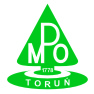 System Zarządzania JakościąPostępowanie o zamówienie publiczneFORMULARZ  OFERTYPostępowanie o zamówienie publiczneFORMULARZ  OFERTYZnak: OS/ZP-21/2018Załącznik nr 1 do SIWZZnak: OS/ZP-21/2018Lp.Nazwa asortymentuNazwa asortymentuWielkość zamówienia[szt.]Cena jednostkowa netto w złWartość netto w złStawka podatkuVATWartość brutto w 
złGwarancja [miesiące]ABBCDE=CxDFG=E+(ExF)HOpony bezdętkowe radialne samochodoweOpony bezdętkowe radialne samochodoweOpony bezdętkowe radialne samochodoweOpony bezdętkowe radialne samochodoweOpony bezdętkowe radialne samochodoweOpony bezdętkowe radialne samochodoweOpony bezdętkowe radialne samochodowe1.Rozmiar 315/80 R 22.5 na oś napędową bieżnik budowlany kierunkowy, bieżnikowana (regenerowana) E-9 Oferowany typ bieżnika………………Rozmiar 315/80 R 22.5 na oś napędową bieżnik budowlany kierunkowy, bieżnikowana (regenerowana) E-9 Oferowany typ bieżnika………………204    ……%2.Rozmiar 315/80 R 22.5 na oś kierowaną nowa LM216Oferowany typ bieżnika………………….Rozmiar 315/80 R 22.5 na oś kierowaną nowa LM216Oferowany typ bieżnika………………….96    ……%3.Rozmiar 295/80 R 22,5 na oś napędową bieżnik budowlany kierunkowy, bieżnikowana (regenerowana) E9                              Oferowany typ bieżnika…………………. Rozmiar 295/80 R 22,5 na oś napędową bieżnik budowlany kierunkowy, bieżnikowana (regenerowana) E9                              Oferowany typ bieżnika…………………. 4     ……%4.Rozmiar 295/80 R 22.5 na oś kierowanąnowa   LM216Oferowany typ  bieżnika…………………Rozmiar 295/80 R 22.5 na oś kierowanąnowa   LM216Oferowany typ  bieżnika…………………2    ……%5.Rozmiar 315/70 R 22.5 na oś napędową bieżnik budowlany kierunkowy bieżnikowana (regenerowana) E9Oferowany typ bieżnika…………………Rozmiar 315/70 R 22.5 na oś napędową bieżnik budowlany kierunkowy bieżnikowana (regenerowana) E9Oferowany typ bieżnika…………………6     ……%6.Rozmiar 315/70 R 22.5 na oś kierowaną nowa LM 117Oferowany typ bieżnika…………………Rozmiar 315/70 R 22.5 na oś kierowaną nowa LM 117Oferowany typ bieżnika…………………6     ……%7.Rozmiar 11 R 22,5 na oś napędową bieżnik budowlany kierunkowy bieżnikowana(regenerowana) E1Oferowany typ bieżnika…………………Rozmiar 11 R 22,5 na oś napędową bieżnik budowlany kierunkowy bieżnikowana(regenerowana) E1Oferowany typ bieżnika…………………4     ……%8.Rozmiar 11 R 22.5 na oś kierowaną    nowa LM 216Oferowany typ bieżnika …………………Rozmiar 11 R 22.5 na oś kierowaną    nowa LM 216Oferowany typ bieżnika …………………2     ……%9.Rozmiar 275/70 R22.5 na oś napędową bieżnik budowlany kierunkowy bieżnikowana (regenerowana) E5Oferowany typ bieżnika…………………Rozmiar 275/70 R22.5 na oś napędową bieżnik budowlany kierunkowy bieżnikowana (regenerowana) E5Oferowany typ bieżnika…………………8     ……%10.Rozmiar 275/70 R22.5 na oś kierowaną nowa FR2Oferowany typ bieżnika…………………Rozmiar 275/70 R22.5 na oś kierowaną nowa FR2Oferowany typ bieżnika…………………4     ……%11.Rozmiar 265/70 R19.5 na oś napędową bieżnik budowlany kierunkowy bieżnikowana (regenerowana) E1Oferowany typ bieżnika…………………Rozmiar 265/70 R19.5 na oś napędową bieżnik budowlany kierunkowy bieżnikowana (regenerowana) E1Oferowany typ bieżnika…………………6     ……%12.Rozmiar 265/70 R19.5 na oś kierowaną nowa FOferowany typ bieżnika…………………Rozmiar 265/70 R19.5 na oś kierowaną nowa FOferowany typ bieżnika…………………2     ……%13.Rozmiar 285/70 R19.5 na oś napędową bieżnik budowlany kierunkowy bieżnikowana (regenerowana) E-1Oferowany typ bieżnika…………………Rozmiar 285/70 R19.5 na oś napędową bieżnik budowlany kierunkowy bieżnikowana (regenerowana) E-1Oferowany typ bieżnika…………………6     ……%14.Rozmiar 285/70 R19.5 na oś kierowaną nowa FH 100Oferowany typ bieżnika………………Rozmiar 285/70 R19.5 na oś kierowaną nowa FH 100Oferowany typ bieżnika………………2      ……%15.Rozmiar 195/70R 15C uniwersalnaOferowany typ bieżnika…………………Rozmiar 195/70R 15C uniwersalnaOferowany typ bieżnika…………………12      ……%16.Rozmiar 195/80 R14C uniwersalnaOferowany typ bieżnika…………………Rozmiar 195/80 R14C uniwersalnaOferowany typ bieżnika…………………4      ……%17Rozmiar 205/75 R16C uniwersalnaOferowany typ bieżnika…………………Rozmiar 205/75 R16C uniwersalnaOferowany typ bieżnika…………………4      ……%18.Rozmiar 185/80 R15C zimowaOferowany typ bieżnika…………………Rozmiar 185/80 R15C zimowaOferowany typ bieżnika…………………4      ……%19.Rozmiar 185/80 R14C zimowaOferowany typ bieżnika………………… Rozmiar 185/80 R14C zimowaOferowany typ bieżnika………………… 2      ……%20.Rozmiar 215/70 R15C uniwersalnaOferowany typ bieżnika…………………Rozmiar 215/70 R15C uniwersalnaOferowany typ bieżnika…………………4      ……%21.Rozmiar 165/80 R13 zimowaOferowany typ bieżnika…………………Rozmiar 165/80 R13 zimowaOferowany typ bieżnika…………………2      ……%22.Rozmiar 155/80 R13 uniwersalnaOferowany typ bieżnika…………………Rozmiar 155/80 R13 uniwersalnaOferowany typ bieżnika…………………3      ……%23.Rozmiar 185/75 R14C uniwersalnaOferowany typ bieżnika…………………Rozmiar 185/75 R14C uniwersalnaOferowany typ bieżnika…………………2      ……%24.Rozmiar 165/70 R14 uniwersalnaOferowany typ bieżnika…………………Rozmiar 165/70 R14 uniwersalnaOferowany typ bieżnika…………………4       ……%25.Rozmiar 10 R22.5 na oś kierowaną nowa Plus 144/142MTLOferowany typ bieżnika………………Rozmiar 10 R22.5 na oś kierowaną nowa Plus 144/142MTLOferowany typ bieżnika………………16       ……%26.Rozmiar 225/75 R16C uniwersalnaOferowany typ bieżnika …………………Rozmiar 225/75 R16C uniwersalnaOferowany typ bieżnika …………………4       ……%27.Rozmiar 215/70 R15C uniwersalnaOferowany typ bieżnika …………………Rozmiar 215/70 R15C uniwersalnaOferowany typ bieżnika …………………4       ……%28.Rozmiar 225/70 R15C uniwersalnaOferowany typ bieżnika …………………Rozmiar 225/70 R15C uniwersalnaOferowany typ bieżnika …………………4       ……%29.Rozmiar 225/70 R15C zimowaOferowany typ bieżnika …………………Rozmiar 225/70 R15C zimowaOferowany typ bieżnika …………………4       ……%30.Rozmiar 215/65 R16C uniwersalnaOferowany typ bieżnika …………………Rozmiar 215/65 R16C uniwersalnaOferowany typ bieżnika …………………4       ……%31.Rozmiar 215/65 R16C zimowaOferowany typ bieżnika …………………Rozmiar 215/65 R16C zimowaOferowany typ bieżnika …………………4       ……%32.Rozmiar 195/65 R15 uniwersalnaOferowany typ bieżnika …………………Rozmiar 195/65 R15 uniwersalnaOferowany typ bieżnika …………………2       ……%33.Rozmiar 195/65 R15 zimowaOferowany typ bieżnika …………………Rozmiar 195/65 R15 zimowaOferowany typ bieżnika …………………2       ……%Opony dętkowe radialne samochodoweOpony dętkowe radialne samochodoweOpony dętkowe radialne samochodoweOpony dętkowe radialne samochodoweOpony dętkowe radialne samochodoweOpony dętkowe radialne samochodoweOpony dętkowe radialne samochodowe34.Rozmiar 9.00 R20 na oś kierowaną nowa DT 14Oferowany typ bieżnika…………………Rozmiar 9.00 R20 na oś kierowaną nowa DT 14Oferowany typ bieżnika…………………6       ……%35.Rozmiar 9.00 R20 na oś napędową nowa IN-142BOferowany typ bieżnika…………………Rozmiar 9.00 R20 na oś napędową nowa IN-142BOferowany typ bieżnika…………………16       ……%36.Rozmiar 11.00 R20 nowa uniwersalna  I-111AOferowany typ bieżnika…………………Rozmiar 11.00 R20 nowa uniwersalna  I-111AOferowany typ bieżnika…………………45       ……%Opony dętkowe ciągnikowe, rolnicze, budowlane, przemysłoweOpony dętkowe ciągnikowe, rolnicze, budowlane, przemysłoweOpony dętkowe ciągnikowe, rolnicze, budowlane, przemysłoweOpony dętkowe ciągnikowe, rolnicze, budowlane, przemysłoweOpony dętkowe ciągnikowe, rolnicze, budowlane, przemysłoweOpony dętkowe ciągnikowe, rolnicze, budowlane, przemysłoweOpony dętkowe ciągnikowe, rolnicze, budowlane, przemysłowe37.Rozmiar 16.9 R34 napędowa traktorowa AN21Oferowany typ bieżnika………………….Rozmiar 16.9 R34 napędowa traktorowa AN21Oferowany typ bieżnika………………….2        ……%38.Rozmiar  14,9-28  napędowa traktorowa TD02Oferowany typ bieżnika…………………Rozmiar  14,9-28  napędowa traktorowa TD02Oferowany typ bieżnika…………………2        ……%39.Rozmiar 16.9-28 napędowa traktorowa TD02Oferowany typ bieżnika………………….Rozmiar 16.9-28 napędowa traktorowa TD02Oferowany typ bieżnika………………….2        ……%40.Rozmiar 16.9-24 napędowa traktorowaOferowany typ bieżnika………………….Rozmiar 16.9-24 napędowa traktorowaOferowany typ bieżnika………………….        ……%41.Rozmiar 11.2-20 napędowa traktorowa FB35Oferowany typ bieżnika…………………Rozmiar 11.2-20 napędowa traktorowa FB35Oferowany typ bieżnika…………………2        ……%42.Rozmiar 210/80 R16 napędowa traktorowa F325Oferowany typ bieżnika…………………Rozmiar 210/80 R16 napędowa traktorowa F325Oferowany typ bieżnika…………………2        ……%43.Rozmiar 16,9-24 napędowatraktorowaOferowany typ bieżnika …………………Rozmiar 16,9-24 napędowatraktorowaOferowany typ bieżnika …………………2        ……%44.Rozmiar 10-16,5 prowadząca Traktorowa NHSOferowany typ bieżnika …………………Rozmiar 10-16,5 prowadząca Traktorowa NHSOferowany typ bieżnika …………………4        ……%45.Rozmiar 6.00-16 prowadząca traktorowa ANP7Oferowany typ bieżnika………………..Rozmiar 6.00-16 prowadząca traktorowa ANP7Oferowany typ bieżnika………………..4        ……%46.Rozmiar 7.50-20 prowadząca traktorowa TF01Oferowany typ bieżnika………………….Rozmiar 7.50-20 prowadząca traktorowa TF01Oferowany typ bieżnika………………….2        ……%47.Rozmiar 7.50-16 prowadząca traktorowa TF03Oferowany typ bieżnika………………….Rozmiar 7.50-16 prowadząca traktorowa TF03Oferowany typ bieżnika………………….2        ……%48.Rozmiar 14.00-24 budowlana ładowarka L3Oferowany typ bieżnika…………………Rozmiar 14.00-24 budowlana ładowarka L3Oferowany typ bieżnika…………………2        ……%49Rozmiar 19.5L-24 budowlana ładowarka T105Oferowany typ bieżnika………………….Rozmiar 19.5L-24 budowlana ładowarka T105Oferowany typ bieżnika………………….4        ……%50.Rozmiar 10.0/75-15.3 rolnicza AM10Oferowany typ bieżnika…………………Rozmiar 10.0/75-15.3 rolnicza AM10Oferowany typ bieżnika…………………4        ……%51Rozmiar 215/75 R17.5 TH2Oferowany typ bieżnika………………..Rozmiar 215/75 R17.5 TH2Oferowany typ bieżnika………………..2        ……%52Rozmiar 6.50 R10   14PR przemysłowaOferowany typ bieżnika……………….Rozmiar 6.50 R10   14PR przemysłowaOferowany typ bieżnika……………….8     ……%53Rozmiar 7.50 R15    16PR przemysłowaOferowany typ bieżnika…………………Rozmiar 7.50 R15    16PR przemysłowaOferowany typ bieżnika…………………4     ……%54Rozmiar 225/75 R10  HT przemysłoweOferowany typ bieżnika…………………Rozmiar 225/75 R10  HT przemysłoweOferowany typ bieżnika…………………4     ……%55Rozmiar 7.00 R12 16PR  przemysłoweOferowany typ bieżnika………………….Rozmiar 7.00 R12 16PR  przemysłoweOferowany typ bieżnika………………….4     ……%56Rozmiar200x50-10 opony pełneRozmiar200x50-10 opony pełne4     ……%57Rozmiar 15x4 1/2x8 opony pełneRozmiar 15x4 1/2x8 opony pełne4     ……%Dętki samochodowe ,ciągnikowe i do przyczepDętki samochodowe ,ciągnikowe i do przyczepDętki samochodowe ,ciągnikowe i do przyczepDętki samochodowe ,ciągnikowe i do przyczepDętki samochodowe ,ciągnikowe i do przyczepDętki samochodowe ,ciągnikowe i do przyczepDętki samochodowe ,ciągnikowe i do przyczep58..Rozmiar 600-16.Rozmiar 600-16.4     ……%59Rozmiar 7.50-15.Rozmiar 7.50-15.4     ……%60Rozmiar 900/20 z wymiennym zaworemRozmiar 900/20 z wymiennym zaworem10     ……%61Rozmiar 1100/20  z wymiennym zaworem.Rozmiar 1100/20  z wymiennym zaworem.10     ……%62.Rozmiar 10,0/75-15,3.Rozmiar 10,0/75-15,3.4     ……%63Rozmiar  14,00-24.Rozmiar  14,00-24.2     ……%64Rozmiar  14,9-28.Rozmiar  14,9-28.3     ……%65.Rozmiar 165/13Rozmiar 165/136     ……%66Rozmiar 650-10Rozmiar 650-108     ……%67Rozmiar 7.50-20Rozmiar 7.50-202     ……%68Rozmiar 225/75 -10Rozmiar 225/75 -102     ……%69Rozmiar 16/70-20Rozmiar 16/70-202     ……%70Rozmiar  7.00-12Rozmiar  7.00-122     ……%Ochraniacze dętekOchraniacze dętekOchraniacze dętekOchraniacze dętekOchraniacze dętekOchraniacze dętekOchraniacze dętek71Rozmiar   E-20.  9.00-20Rozmiar   E-20.  9.00-2010     ……%72.Rozmiar  F-20.   1.100-20Rozmiar  F-20.   1.100-2010     ……%73Rozmiar   C-10.  6.50-10Rozmiar   C-10.  6.50-104     ……%74.Rozmiar              225/70-10Rozmiar              225/70-104     ……%75Rozmiar              16/70-20Rozmiar              16/70-204     ……%RazemRazem     ……%Lp.Nazwa asortymentuWielkość zamówienia[szt.]Wielkość zamówienia[szt.]Cena jednostkowa netto w złWartość netto w złWartość netto w złStawka podatkuVATWartość brutto w 
złGwarancja [miesiące]ABCCDE=CxDE=CxDFG=E+(ExF)HOpony  do ładowarekOpony  do ładowarekOpony  do ładowarekOpony  do ładowarekOpony  do ładowarekOpony  do ładowarekOpony  do ładowarekOpony  do ładowarekOpony  do ładowarekOpony  do ładowarek1.Rozmiar 20.5 R25 Opona  o skalnym wzorze bieżnika L5 premium. Min. wysokość bieżnika 74 mm, średnica całkowita opony min. 1540 mm, szerokość opony (mierzona na bieżniku) min. 510 mm. Czynna powierzchnia bieżnika min. 80%. Karkas opony przeznaczony do pracy w ciężkich warunkach oznaczony min. dwiema gwiazdkami. Indeks nośności min. 201, indeks prędkości A2. Opona bezdętkowa, radialna, odporna na przeciążenia i ścieranie się przy pracy na nawierzchniach utwardzonych (asfalt, beton).  Zgodna  z normami ETRTO. Przewidywana żywotność to okres 5 000 Mth. Opona fabrycznie nowa, wyprodukowana nie wcześniej niż 12 m-cy przed dniem dostawy.8       ……%       ……%2.Rozmiar 405/70 – R20 wzór  bieżnika jodełka , ze stalowym opasaniem pod bieżnikiem. Opona bezdętkowa, radialna, odporna na przeciążenia i ścieranie się przy pracy na nawierzchniach utwardzonych (asfalt, beton). Opona fabrycznie nowa, wyprodukowana nie wcześniej niż 12 m-cy przed dniem dostawy         4      ……%      ……%RazemSystem Zarządzania JakościąPostępowanie o zamówienie publiczneOŚWIADCZENIEO BRAKU PODSTAW DO WYKLUCZENIAPostępowanie o zamówienie publiczneOŚWIADCZENIEO BRAKU PODSTAW DO WYKLUCZENIAZnak: OS/ZP-21/2018Załącznik nr 2 do SIWZZnak: OS/ZP-21/2018System Zarządzania JakościąPostępowanie o zamówienie publiczneOŚWIADCZENIE O PRZYNALEŻNOŚCI LUB BRAKU PRZYNALEŻNOŚĆI DO GRUPY KAPITAŁOWEJPostępowanie o zamówienie publiczneOŚWIADCZENIE O PRZYNALEŻNOŚCI LUB BRAKU PRZYNALEŻNOŚĆI DO GRUPY KAPITAŁOWEJZnak: OS/ZP-21/2018Załącznik nr 3 do SIWZZnak: OS/ZP-21/2018  Lp.  Nazwa podmiotu  Adres siedziby podmiotu 1. 2.…..